Publicado en Madrid el 03/04/2018 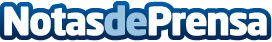 Cerca de 3 millones de euros para cambiar de electrodomésticos en la Comunidad de MadridEl Gobierno regional lanza un Plan Renove de Electrodomésticos para fomentar el cambio de 37.000 electrodomésticos por unos más eficientes y modernosDatos de contacto:Isabel Tierraseca664054757Nota de prensa publicada en: https://www.notasdeprensa.es/cerca-de-3-millones-de-euros-para-cambiar-de Categorias: Nacional Madrid Consumo Electrodomésticos Innovación Tecnológica http://www.notasdeprensa.es